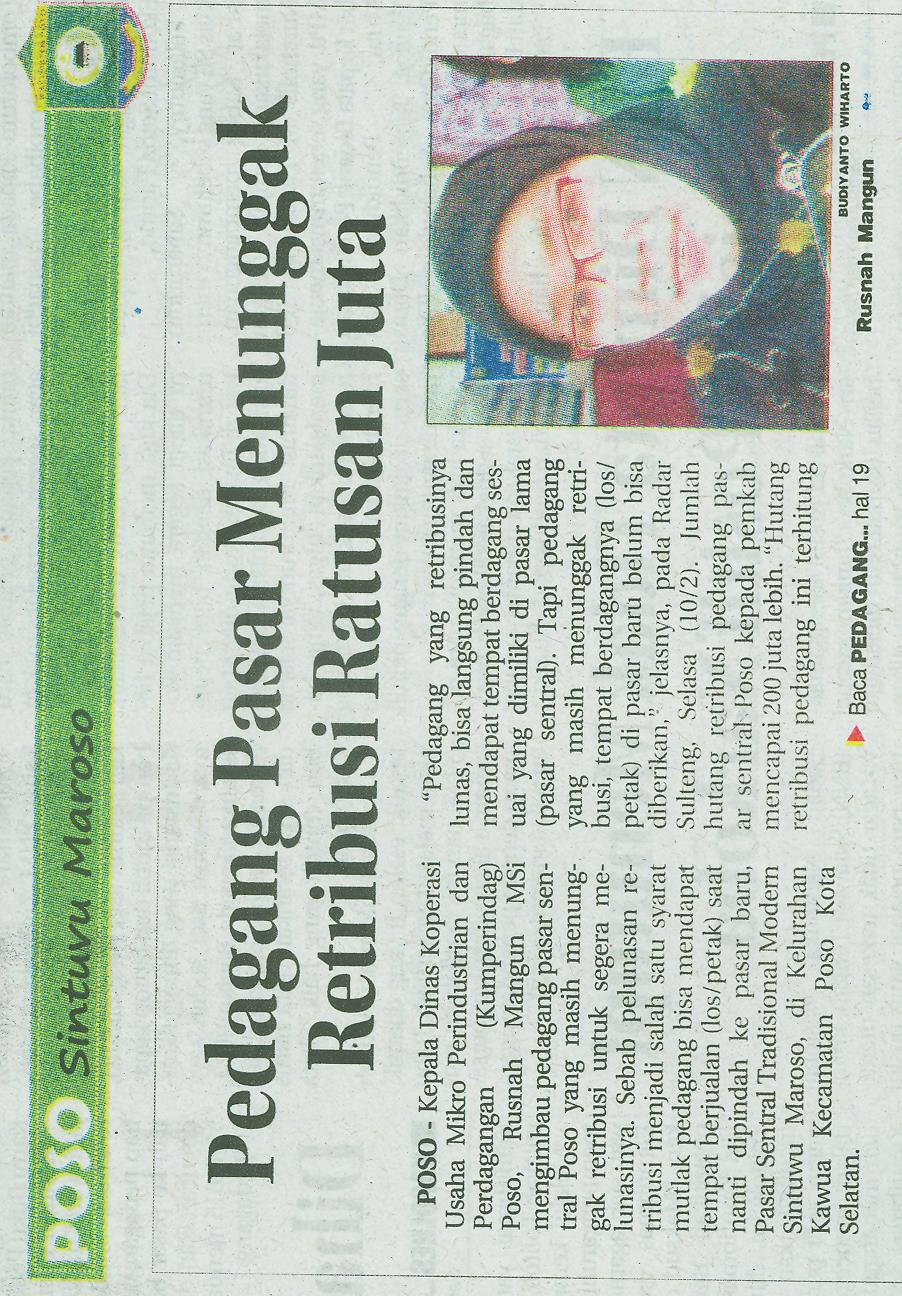 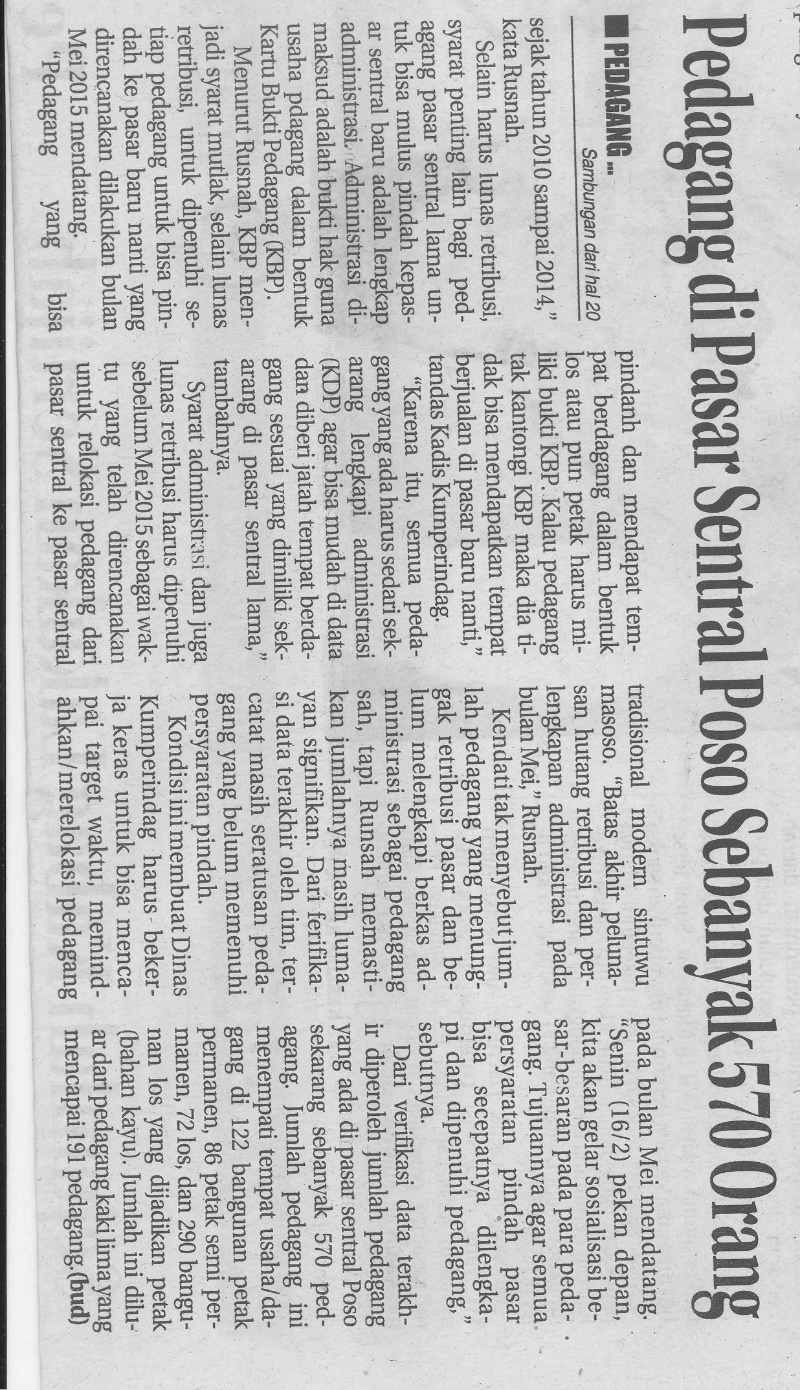 Harian    :Radar SultengKasubaudSulteng IIHari, tanggal:Rabu,10 Februari 2015KasubaudSulteng IIKeterangan:Pedagang pasar menunggak retribusi ratusan jutaKasubaudSulteng IIEntitas:PosoKasubaudSulteng II